Stagione Sportiva 2023/2024CORTE SPORTIVA D’APPELLO TERRITORIALELa Corte sportiva d’appello territoriale presso il Comitato Regionale Marche, composta daAvv. Piero Paciaroni – Presidente Dott. Giovanni Spanti – VicepresidenteAvv. Francesco Scaloni – ComponenteDott. Lorenzo Casagrande Albano – Componente Segretario f.f.Dott.ssa Donatella Bordi – ComponenteAvv. Francesco Paoletti – Componentenella riunione del 25 marzo 2024, ha pronunciato:Reclamo n. 53/CSAT 2023/2024Dispositivo n. 53/CSAT 2023/2024a seguito del reclamo n. 53 promosso dalla società A.S.D. FABRIANO CALCIO A 5 2023 in data 11/03/2024 avverso le sanzioni sportive dela perdita della gara 0-6 e dell’ammenda di € 500,00 (cinquecento/00) applicate dal Giudice sportivo territoriale del Comitato Regionale Marche con delibera pubblicata sul Com. Uff. n. 89 del 06/03/2024.  DISPOSITIVO                                                                         P.Q.M. la Corte sportiva d’appello territoriale, definitivamente pronunciando, respinge il reclamo come sopra proposto dalla A.S.D. FABRIANO CALCIO A 5 2023.Dispone addebitarsi il relativo contributo e manda alla Segreteria del Comitato Regionale Marche per gli adempimenti conseguenti.Così deciso in Ancona, nella sede della FIGC - LND - Comitato Regionale Marche, in data 25 marzo 2024.Il Relatore                                                                                                               Il Presidente                                                         F.to in originale                                                                                                       F.to in originaleDonatella Bordi                                                                                                       Piero Paciaroni	Depositato in Ancona in data 25 marzo 2024Il Segretario f.f.                                                                                            F.to in originaleLorenzo Casagrande Albano       Reclamo n. 54/CSAT 2023/2024a seguito del reclamo n. 54 promosso dalla A.S.D. ESANATOGLIA in data 05/03/2024 avverso la decisione di disporre la prosecuzione della gara dal minuto in cui era stata sospesa emessa dal Giudice sportivo territoriale del Comitato Regionale Marche con delibera pubblicata sul Com. Uff. n. 173 del 28/02/2024.    ORDINANZA                                                                         P.Q.M. la Corte sportiva d’appello territoriale rinvia il procedimento al 04/04/2024 per audizione dell’arbitro.Così deciso in Ancona, nella sede della FIGC - LND - Comitato Regionale Marche, in data 25 marzo 2024.                                                                                                                       Il Relatore e Presidente                                                                                                                            F.to in originale                                                                                                                             Piero PaciaroniDepositato in Ancona in data 25 marzo 2024Il Segretario f.f.                                                                                            F.to in originaleLorenzo Casagrande Albano  Pubblicato in Ancona ed affisso all’albo del C.R.M. il 25/03/2024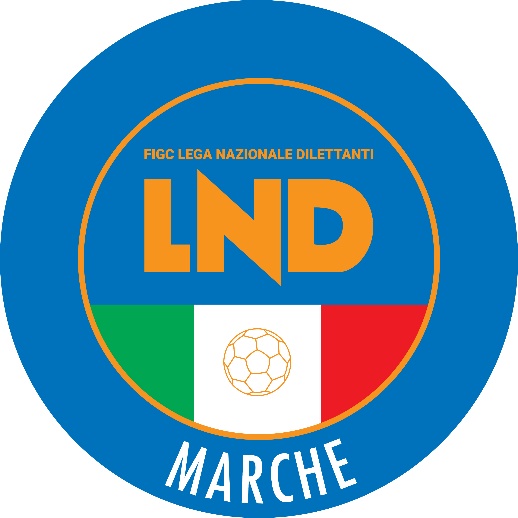 Federazione Italiana Giuoco CalcioLega Nazionale DilettantiCOMITATO REGIONALE MARCHEVia Schiavoni, snc - 60131 ANCONACENTRALINO: 071 285601 - FAX: 071 28560403sito internet: www.figcmarche.ite-mail: cr.marche01@lnd.itpec: marche@pec.figcmarche.itComunicato Ufficiale N° 202 del 25 marzo 2024Il Segretario(Angelo Castellana)Il Presidente(Ivo Panichi)